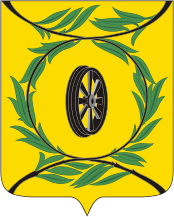 Администрация Карталинского муниципального районаУПРАВЛЕНИЕ ПО  ИМУЩЕСТВЕННОЙ И ЗЕМЕЛЬНОЙ ПОЛИТИКЕ  КАРТАЛИНСКОГО МУНИЦИПАЛЬНОГО РАЙОНА457351  г. Карталы Челябинской области,               ул. Калмыкова, 6                                                                   тел. (8-35133) 2-24-68 В редакцию газеты «Карталинская Новь»:г.Карталы, ул. Ленина, 9АУправление по имущественной и земельной политике Карталинского муниципального района уведомляет о наличии:- земельного участка для ведения личного подсобного хозяйства,   расположенного по адресу: Челябинская область, Карталинский район, поселок Джабык,  улица Мира, 124, площадью 625кв.м., с кадастровым номером 74:08:40010011:1598, в категории земель– земли населенных пунктов.           Граждане, заинтересованные в предоставлении земельного участка для ведения личного подсобного хозяйства имеют право в течение тридцати дней со дня опубликования и размещения  извещения подавать заявления о намерении участвовать в аукционе на право заключения  договора         купли-  продажи  земельного участка в письменном виде или на электронную почту (при наличии  электронной подписи)   kumiizrkmr@rambler.ru .         Адрес  подачи заявлений: Управление по имущественной и земельной политике Карталинского муниципального района. Челябинская обл., г.Карталы, ул. Калмыкова, 6,  2 этаж, кабинет 23, (график работы пн.-пт.        С 8-00ч до 17-00ч, обеденный перерыв с 12-00ч до 13-00ч),                          тел. 8(35133) 2-16-46.